Job profile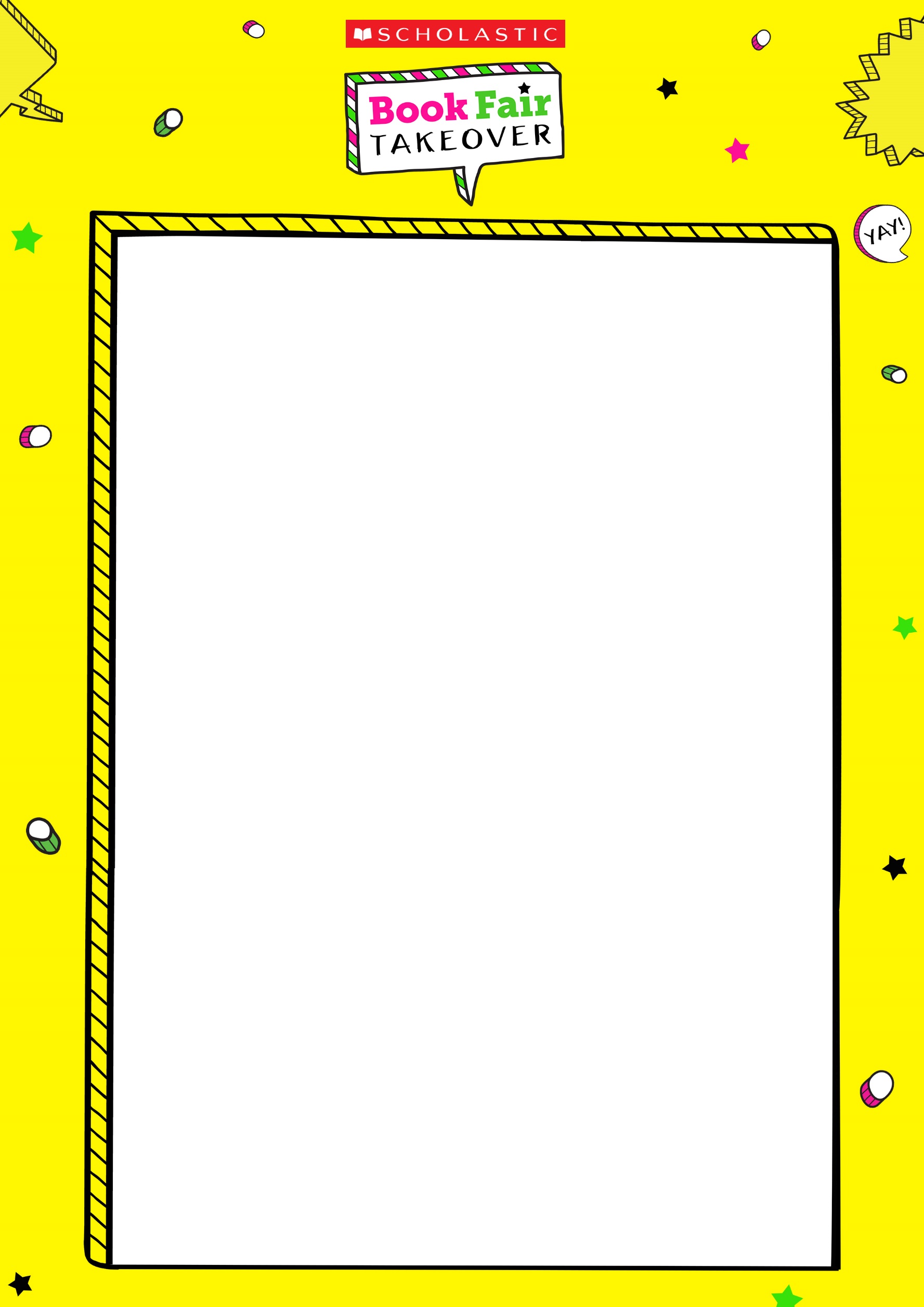 Job title:		AccountantJob goal: 	To oversee the money-handling process and calculate the Book Fair takingsPositions available:	Two [Change this to meet the needs of your school]Key responsibilities:Work out the float and different coins/notes needed at the Book Fair to be able to give customers the correct changeLiaise with Customer Service Assistants to ensure that all sales, order and payment information is accurately recordedCalculate the daily takings at the Book Fair by counting up the sales and order records and cross-checking with the actual takingsCommunicate the daily and final takings to Advertising Specialists so that they can update the goal chart to show your progressWork out how many free books the school has earned by completing the cash report form on  Book Fairs’ website after the Book Fair has been collected and all customer orders placed Skills and qualities required:Confident working with numbers and handling moneyA methodical and responsible approach to recording detailsAttention to detail